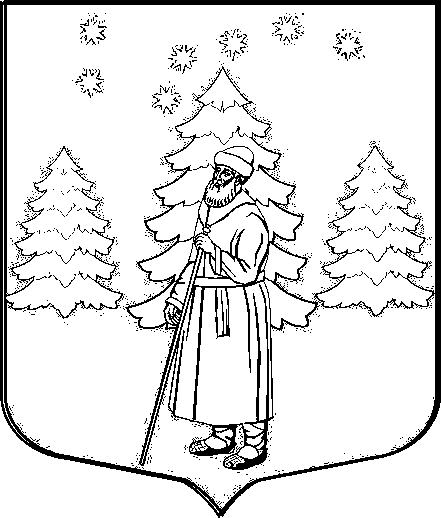 АДМИНИСТРАЦИЯ СУСАНИНСКОГО СЕЛЬСКОГО ПОСЕЛЕНИЯГАТЧИНСКОГО МУНИЦИПАЛЬНОГО РАЙОНАЛЕНИНГРАДСКОЙ ОБЛАСТИП О С Т А Н О В Л Е Н И Е 04.05.2023                                                                    			                    №160В соответствии с Федеральным законом от 27.07.2010 № 210-ФЗ «Об организации предоставления государственных и муниципальных услуг», Федеральным законом от 19.07.2018 № 204-ФЗ «О внесении изменений в Федеральный закон «Об организации предоставления государственных и муниципальных услуг» в части установления дополнительных гарантий граждан при получении государственных и муниципальных услуг», Федеральным законом от 06.10.2013 №131-ФЗ «Об общих принципах организации местного самоуправления в Российской Федерации», Постановлением администрации Сусанинского сельского поселения от 06.04.2011 № 78 «О Порядке разработки и утверждения Административных регламентов исполнения муниципальных функций и Административных регламентов предоставления муниципальных услуг муниципального образования «Сусанинское сельское поселение», руководствуясь Уставом муниципального образования «Сусанинское сельское поселение»П О С Т А Н О В Л Я Е Т:В Административный регламент по предоставлению муниципальной услуги «Принятие граждан на учет в качестве нуждающихся в жилых помещениях, предоставляемых по договорам социального найма», утвержденный Постановлением администрации от 02.03.2023 № 50 (далее – Административный регламент), внести следующие изменения: Подпункт 6 пункта 2.2. Административного регламента изложить в следующей редакции: «6) Фонд пенсионного и социального страхования Российской Федерации;»;Подпункт 12 из пункта 2.2. Административного регламента исключить;В подпункте 2 пункта 2.6. Административного регламента фразу «…четырем месяцам..» заменить фразой «..1 календарному месяцу..»;Исключить из подпункта 1 пункта 2.6. Административного регламента фразу «…по форме N 2П..»;В подпункте 2 пункта 2.7. Административного регламента фразу «…в органе Пенсионного фонда…» заменить фразой «…в Фонде пенсионного и социального страхования Российской Федерации…»;В подпункте 7 пункта 2.7. Административного регламента фразу «сведения 2 НДФЛ» заменить фразой «Сведения о суммах выплат и иных вознаграждений физического лица на основании поступившей месячной налоговой отчетности «Персонифицированные сведения физического лица»;Настоящее Постановление вступает в силу со дня официального опубликования в сетевом издании «Гатчинская правда.ру» и подлежит размещению на официальном сайте муниципального образования Сусанинское сельское поселение.Контроль за исполнением настоящего постановления оставляю за собой.Глава администрацииСусанинского сельского поселения                                                              К.С. МоринО внесении изменений в Административный регламент по предоставлению муниципальной услуги «Принятие граждан на учет в качестве нуждающихся в жилых помещениях, предоставляемых по договорам социального найма», утвержденный Постановлением администрации от 02.03.2023 № 50